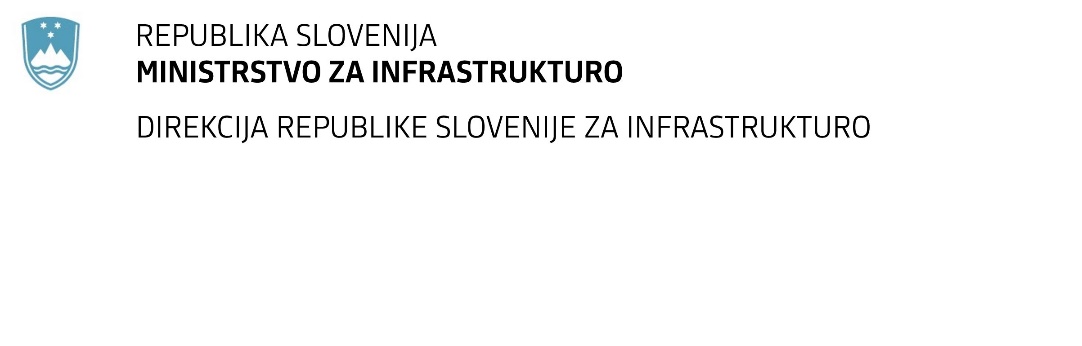 SPREMEMBA RAZPISNE DOKUMENTACIJE za oddajo javnega naročila Obvestilo o spremembi razpisne dokumentacije je objavljeno na "Portalu javnih naročil" in na naročnikovi spletni strani. Obrazložitev sprememb:Spremembe so sestavni del razpisne dokumentacije in jih je potrebno upoštevati pri pripravi ponudbe.Številka:43001-219/2021-01oznaka naročila:D-80/21 G   Datum:04.08.2021MFERAC:2431-21-000825/0Rekonstrukcija mostu čez Knežo (GO0160) v Kneži na R2-403/1072 v km 0,050Rok za oddajo in odpiranje ponudb: 26.8.2021 ob 09:00Odpiranje ponudb: 26.8.2021 ob 09:01Rok za sprejemanje ponudnikovih vprašanj: 19.8.2021 do 12:00Garancija za resnost ponudbe velja na prvotno predviden rok za odpiranje ponudb.